                                Ministero dell’Istruzione e del merito   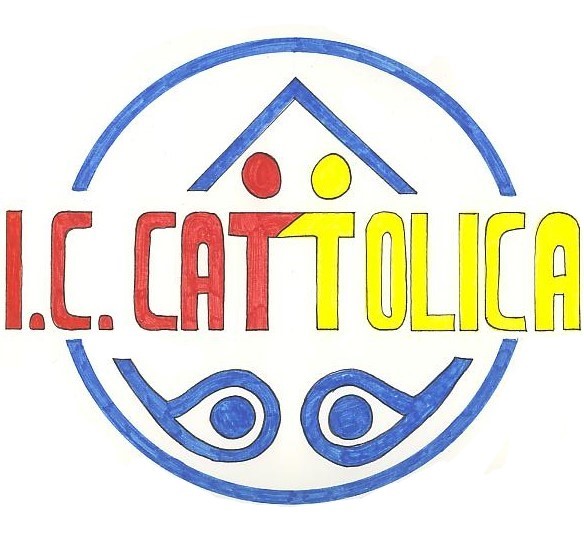 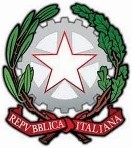 Istituto Comprensivo CattolicaVia del Partigiano, 10 Cattolica (RN) – tel. 0541962727email rnic804005@istruzione.it pec rnic804005@pec.istruzione.it sito web: www.iccattolica.edu.itC.F. 91069700408 – CODICE MECCANOGRAFICO RNIC804005 - CODICE UNIVOCO FATTURAZIONE ELETTRONICA: UFVGOD  Al Dirigente ScolasticoIstituto Comprensivo dell’I.C di CattolicaOggetto: Richiesta ingresso anticipato a scuola/uscita posticipata.Il/La sottoscritto/a _____________________________________________________ padre/madre dell’alunno/a ________________________________________ frequentante la classe ___________ del plesso ____________________, chiedeingresso anticipato	 uscita posticipata da scuola del figlio/a dal ______________ e fino al __________________  nei seguenti giorni: lunedì		 dalle ore __________  alle ore __________  martedì		dalle ore __________  alle ore __________  mercoledì	dalle ore __________  alle ore __________  giovedì		dalle ore __________  alle ore __________  venerdì		dalle ore __________  alle ore __________ per i seguenti motivi _____________________________________________professione padre  _____________________ sede________________________________orario______________________________________________________________________________________;professione madre__________________sede__________________________orario_____________________________________________________________________________________________;Data, _____________	Firma________________________________Allegare certificati dei datori di lavoro di entrambi i genitori attestanti l’orario di lavoro